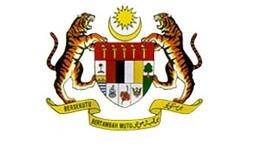 KEMENTERIAN PELANCONGAN, SENI DAN BUDAYA BORANG PERMOHONAN PROGRAM MALAYSIA TOURISM QUALITY ASSURANCE (MyTQA)       SILA TANDA  :       PERMOHONAN BAHARU 	PENILAIAN SEMULA MAKLUMAT SYARIKAT MAKLUMAT PRODUK PELANCONGAN 1.Nama Syarikat :________________________________________________________________________________________________________________________________________________________________________________________________________________2.Alamat Syarikat:________________________________________________________________________________________________________________________________________________________________________________________________________________________________________________________________________________________________________________________________________________________________________________________________________________________________________________________________________________________________________________________________________________________________________________________________________________________________________________3.No. Telefon:________________No. Faks :__________________4.No. Lesen Perniagaan:________________Tempoh Sah:__________________5.No. Pendaftaran Syarikat:________________________________________________________________________________________________________________________________________________________________________________________________________________1.Nama Produk :_____________________________________________________2.Alamat Produk:_______________________________________________________________________________________________________________________________________________________________3.No. Telefon:_____________________________________________________4.No. Faks:_____________________________________________________5.Laman Web Rasmi:_____________________________________________________6.Tarikh Mula Beroperasi:_____________________________________________________5.Hak Milik  (Sila Tanda / ):6.Statistik Pelancong:( Bagi Tempoh 3 Tahun Terkini )7.Jenis Kategori:(Sila tandakan / pada ruangan yang sesuai)(Sila tandakan / pada ruangan yang sesuai)  *Sila pilih satu jenis kategori sahaja  *Sila pilih satu jenis kategori sahaja  *Sila pilih satu jenis kategori sahajaPEGAWAI UNTUK DIHUBUNGI :PEGAWAI UNTUK DIHUBUNGI :PEGAWAI UNTUK DIHUBUNGI :PEGAWAI UNTUK DIHUBUNGI :PEGAWAI UNTUK DIHUBUNGI :1.Nama Pegawai:__________________________________2.Jawatan:__________________________________3.No. Telefon Pejabat:__________________________________4.No. Telefon Bimbit:__________________________________5.Emel:__________________________________PENGAKUANPENGAKUANDengan ini, saya mengesahkan bahawa segala maklumat yang diberikan adalah TEPAT dan BENAR. Saya juga faham sekiranya terdapat maklumat yang dinyatakan adalah tidak benar, permohonan ini boleh dibatalkan ataupun ditarikbalik dengan serta merta.Dengan ini, saya mengesahkan bahawa segala maklumat yang diberikan adalah TEPAT dan BENAR. Saya juga faham sekiranya terdapat maklumat yang dinyatakan adalah tidak benar, permohonan ini boleh dibatalkan ataupun ditarikbalik dengan serta merta.Dengan ini, saya mengesahkan bahawa segala maklumat yang diberikan adalah TEPAT dan BENAR. Saya juga faham sekiranya terdapat maklumat yang dinyatakan adalah tidak benar, permohonan ini boleh dibatalkan ataupun ditarikbalik dengan serta merta.Dengan ini, saya mengesahkan bahawa segala maklumat yang diberikan adalah TEPAT dan BENAR. Saya juga faham sekiranya terdapat maklumat yang dinyatakan adalah tidak benar, permohonan ini boleh dibatalkan ataupun ditarikbalik dengan serta merta.Dengan ini, saya mengesahkan bahawa segala maklumat yang diberikan adalah TEPAT dan BENAR. Saya juga faham sekiranya terdapat maklumat yang dinyatakan adalah tidak benar, permohonan ini boleh dibatalkan ataupun ditarikbalik dengan serta merta.TandatanganTandatangan:___________________________________Jawatan Jawatan :___________________________________TarikhTarikh:____________________________________Cop SyarikatCop Syarikat: